Rédiger une introductionL’introduction d’une dissertation est un moment essentiel de l’argumentation car elle est le premier contact avec le correcteur.Il s’agit donc de capter l’attention de celui-ci à travers une démarche structurée qui lui permette de saisir l’organisation d’ensemble de votre réﬂexion. Il faut donc aborder la construction de l’introduction de façon méthodique, en commençant par un travail au brouillon.Avant de commencer : analyser le sujetPour résumer, il s’agit ici de repérer :les notions du sujet et de les définir ;les mots de la consigne et de comprendre leur signification ;les grandes lignes du plan.Rédiger une accrocheL’accroche est la porte d’entrée dans le sujet : elle permet de capter,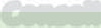 « d’accrocher » l’attention du correcteur et de l’amener à suivre votre raisonnement.Il y a plusieurs façons de capter l’attention du lecteur :en utilisant un fait d’actualité en lien avec le sujet ;en utilisant une donnée statistique que vous connaissez ou issue d’un des documents ;en utilisant une citation apprise ou qui figure dans un des documents.Annoncer la problématique et définir les notionsL’accroche est suivie par l’annonce de la problématique. Celle-ci est l’axe principal que vous allez suivre pour répondre au sujet. Elle consiste en un questionnement personnel, orienté par le sujet qui vous est proposé. Elle justifie le sujet et permet d’exposer  au correcteur le fil directeur que vous allez suivre. Elle peut être formulée aussi bien sous une forme interrogative qu’affirmative.Tout en annonçant la problématique, vous devez aussi définir les notions qui apparaissent dans le sujet. Cela permet de montrer au correcteur que vous maîtrisez les notions du programme et que vous les articulez au sujet.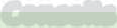 Annoncer le planL’annonce du plan est le dernier temps de l’introduction. Il permet de montrer au correcteur que votre réponse à la problématique est progressive et structurée (en deux ou trois parties).N’hésitez pas à démarquer clairement les différentes parties à l’aide de formules simples et explicites (« dans un premier temps », « dans un second temps »).Le correcteur doit pouvoir se faire une idée précise du cheminement.